Grant agreement for Erasmus+ mobility participantsHIGHER EDUCATIONAcademic year: 20../20..Agreement No _______[to be mentioned in all correspondence] The Institution/Organisation: ______________________________________________ [full official name] [For incoming mobility: Full official name of the beneficiary institution/organisation][For incoming invited staff from enterprises: Full official name of the receiving institution/organisation]Erasmus ID Code: ____________________________________Address: ___________________________________________________________[full Official address]Called hereafter " the Institution/Organisation ", represented for the purposes of signature of this agreement by ___________________________________________________________________________[Name (s), forename(s) and function]of the one part, andDr/Mr/Mrs/Ms [Participant first and last name(s)]Nationality:  				Date of birth:	Seniority in the position:Address: ___________________________________________________________________________[Official address in full]Phone:					Mobile Phone: E-mail [in which the participant will receive the notification for completing the final report and for the online assessment of his language ability]: __________________________Fiscal ID (AFM):		Fiscal Authority (DOY):ID Card No / Passport: 			Issuing Authority:			Issue Date: 				Gender: [Male/Female/Undefined]			Academic year: 20____ /20___ 	Study cycle: ______________________Department Unit:			Country: 		Social Insurance No: ______________________Sending Institution: ____________________________________________Receiving Institution/ Organisation: __________________________[Organisation to complete the following box (if it does not already have this information) for all participants receiving financial support from Erasmus+ EU funds, except those receiving only a zero-grant from EU funds, if a European bank account is available]Called hereafter “the Participant”, of the other part, Have agreed the Special Conditions and Annexes below which form an integral part of this agreement ("the Agreement"):Annex V i:	Erasmus+ learning agreement for student mobility for studies               ☐	Erasmus+ learning agreement for student mobility for traineeships      ☐	Erasmus+ mobility agreement for staff mobility for teaching                  ☐	Erasmus+ mobility agreement for staff mobility for training                   ☐Annex V ii:	General ConditionsAnnex V iii:	Erasmus Student Charter [For students only]The terms set out in the Special Conditions shall take precedence over those set out in the Annexes.Total amount includes [select if applicable]:☐ Base amount for individual support for long-term physical mobility☐ Base amount for individual support for short-term physical mobility☐ Top-up amount for students and recent graduates with fewer opportunities on long-term mobility☐ Top-up amount for students and recent graduates with fewer opportunities on short-term mobility☐ Top-up amount for traineeships☐ Green travel top-up ☐ Travel support (standard travel or green travel amount)☐ Travel days (additional individual support days) ☐ Exceptional cost for expensive travel (based on real costs)☐ Inclusion support (based on real costs)The participant receives [choose one]:☐ a financial support from Erasmus+ EU funds ☐ a zero-grant☐ a partial financial support from Erasmus+ EU funds [It is not compulsory to circulate papers with original signatures for Annex V i & ii of this document: scanned copies of signatures and electronic signatures may be accepted, (including via the Erasmus Without Paper Network), depending on the national legislation or institutional regulations.]SPECIAL CONDITIONSARTICLE 1 – SUBJECT MATTER OF THE AGREEMENT1.1	The Organisation shall provide support to the participant for undertaking a mobility activity under the Erasmus+ Programme.1.2	The participant accepts the support specified in article 3 and undertakes to carry out the mobility activity as described in Annex V I.1.3.	Amendments to the agreement shall be requested and agreed by both parties through a formal notification by letter or by electronic message with receipt.ARTICLE 2 – ENTRY INTO FORCE AND DURATION OF MOBILITY2.1	The agreement shall enter into force on the date when the last of the two parties signs.2.2	The physical mobility period shall start on [__/___/20__] at the earliest and end on [__/___/20__] at the latest. The start date of the physical mobility period shall be the first day that the participant needs to be physically present at the receiving organisation and the end date shall be the last day the participant needs to be physically present at the receiving organisation. 2.3	 The participant shall receive a financial support from Erasmus+ EU funds for […] months and […] days.  […] travel days are added to the duration of the mobility period and included in the calculation of the individual support. The participant may submit a request concerning the extension of the mobility period within the limits set out in the Erasmus+ Programme guide. If the organisation agrees to extend the duration of the mobility period, the agreement shall be amended accordingly.2.5 	The [choose what is applicable] Transcript of Records/ Traineeship Certificate/ Certificate of Attendance (or statement attached to these documents) shall provide the confirmed start and end dates of duration of the mobility period, including the virtual component.ARTICLE 3 – FINANCIAL SUPPORT 3.1	The financial support is calculated following the funding rules indicated in the Erasmus+ Programme Guide.3.2	The organisation shall provide the participant the total financial support for the mobility period, [_____,__] EUR / For zero-grant participants zero [0]. The boarding pass and/or tickets are the supporting documents of the participant’s mobility between the Sending Institution and the Host Organization which indicate the participant’s place of departure and arrival, in addition to those supporting documents defined in the relevant provisions of the other Annexes of the Agreement between the Organisation and the Hellenic National Agency.3.3 	The contribution towards costs incurred in connection with travel or inclusion needs [choose what is applicable:] inclusion support/ exceptional costs for expensive travel/ travel support/ green travel top-up/ top-up for fewer opportunities, shall be based on the supporting documents provided by the participant.3.4	The financial support may not be used to cover similar costs already funded by EU funds.3.5	Notwithstanding article 3.4, the grant is compatible with any other source of funding. This includes a salary that the participant could receive for their traineeship or teaching activities, or for any work outside their mobility activities as long as they carry out the activities foreseen in Annex I.In case the Participant is a person with special needs and has requested additional grant to cover additional mobility costs resulting from moving abroad, as described in his / her application and detailed economic assessment, and if not covered by the grant received under the Agreement or from other national sources, will be an additional special grant of [_________] Euro maximum, which represents 100% of that stipulated amount, intended to cover part of the costs described in the application lodged for this purpose, the Participant and in particularly in the annex to the application (detailed economic assessment of additional needs). The reimbursement of costs incurred in connection with special needs, when applicable, shall be based on the supporting documents provided by the participant.ARTICLE 4 – PAYMENT ARRANGEMENTS4.1	The participant shall receive individual and travel support, if applicable, in a timely manner after the arrival of the participant.The payment shall be made to the participant representing 80% of the amount specified in Article 3. In case the participant did not provide the supporting documents in time, according to the funding organisation's timeline, a later payment of the pre-financing can be exceptionally accepted, based on justified reasons.4.2	If the payment under article 4.1 is lower than 100% of the financial support, the submission of the participant final report via the online EUSurvey tool shall be considered as the participant's request for payment of the balance of the financial support. The organisation shall have 20 calendar days to make the balance payment or to issue a recovery order in case a reimbursement is due.ARTICLE 5 – INSURANCE5.1	The organisation shall make sure that the participant has adequate insurance coverage either by providing itself the insurance, or by making an agreement with the receiving organisation for the latter to provide the insurance, or by providing the participant with the relevant information and support to take an insurance on their own. [In case the receiving organisation is identified as the responsible party, a specific document shall be attached to this grant agreement defining the conditions of the insurance provision and including the consent of the receiving organisation.]5.2 	Insurance coverage shall include at minimum a health insurance [mandatory for traineeships and optional for other mobilities] and a liability insurance and an accident insurance. [Explanation: In the case of intra-European mobility, the participant’s national health insurance will include a basic coverage during their stay in another EU country through the European Health Insurance Card. However, this coverage may not be sufficient for all situations, for example in case of repatriation or special medical intervention or in case of international mobility. In that case, a complementary private health insurance may be needed. Liability and accident insurances cover damages caused by the participant or to the participant during their stay abroad. Varying regulation of these insurances is in place in different countries and participants run the risk of not being covered by standard schemes, for example if they are not considered to be employees or formally enrolled at their receiving organisation. In addition to the above, insurance against loss or theft of documents, travel tickets and luggage is recommended.] Health Insurance Coverage [Mandatory Insurance]The Participant is covered for health insurance from:The Sending Institution/Organisation	     The Receiving Institution/Organisation:	Participants’ own resources	Number of European Health Insurance Card	___________________________ or/andNumber of Insurance Contract	______________________________________Insurance Organisation	_____________________________________Liability Insurance Coverage [Mandatory Insurance for traineeships and optional for other mobilities]The Participant is covered for health insurance from:The Sending Institution/Organisation	     The Receiving Institution/Organisation:	Participants’ own resources	Number of Insurance Contract	____________________________________Insurance Organisation	_____________________________________Accident Insurance Coverage [Mandatory Insurance for traineeships and optional for other mobilities]The Participant is covered for health insurance from:The Sending Institution/Organisation	     The Receiving Institution/Organisation:	Participants’ own resources	Number of Insurance Contract	________________________________Insurance Organisation	_____________________________________5.3 	The responsible party for taking the insurance coverage is: [the organisation OR the participant OR the receiving organisations] In the case of separate insurances, the responsible parties may be different and will be listed here according to their respective responsibilities.ARTICLE 6 – ONLINE LANGUAGE SUPPORT (OLS) [Only applicable for mobilities for which the main language of instruction or work is available in the Online Language Support (OLS) tool, with the exception of native speakers]6.1	[Only for students and recent graduates whose mobility lasts 14 days or more] The participant must carry out the OLS language assessment in the language of mobility (if available) before the mobility period. The completion of the online assessment before departure is a pre-requisite for the mobility, except in duly justified cases.	[For staff and participants whose mobility lasts less than 14 days] The participant can carry out the OLS language assessment in the language of mobility (if available) before the mobility period.6.2	The [Optional-only if not included in the Learning Agreement] The level of language competence in [main language of instruction/work to be specified] that the participant already has or agrees to acquire by the start of the mobility period is:	 A1 A2 B1 B2 C1 C26.3 	[Only applicable to participants who need to follow an OLS language course to improve their level] The participant can follow OLS language courses, starting as soon as they receive access and making the most out of the service. The participant should immediately inform the Organization in case he/she is unable to attend the online language course.ARTICLE 7 – PARTICIPANT REPORT7.1	The participant shall complete and submit the participant report on their mobility experience (via the online EU Survey tool) within [10] calendar days upon receipt of the invitation to complete it. Participants who fail to complete and submit the online participant report may be required by their organisation to partially or fully reimburse the financial support received.7.2	[For students only] A complementary online survey may be sent to the participant allowing for full reporting on recognition issues.ARTICLE 8 – DATA PROTECTION8.1	The funding organisation shall provide the participants with the relevant privacy statement for the processing of their personal data before these are encoded in the electronic systems for managing the Erasmus+ mobilities.	https://webgate.ec.europa.eu/erasmus-esc/index/privacy-statement ARTICLE 9 – APPLICABLE LAW AND COMPETENT COURT9.1	The Agreement is governed by the Hellenic National Law.9.2	The competent court determined in accordance with the applicable national law shall have sole jurisdiction to hear any dispute between the Institution and the participant concerning the interpretation, application or validity of this Agreement, if such dispute cannot be settled amicably.After the above were agreed between the contracting parties, this Grant Agreement was drawn up in two (2) identical and equal originals, one for each contracting party.SIGNATURESFor the Participant	For the Organisation[signature]	[signature][name / forename]	[name / forename / function]Done at [place], [date]	Done at [place], [date]Annex V iErasmus+ learning agreement for student mobility for studiesErasmus+ learning agreement for student mobility for traineeshipsErasmus+ mobility agreement for staff mobility for teachingErasmus+ mobility agreement for staff mobility for trainingAnnex V iiGENERAL CONDITIONSArticle 1: LiabilityEach party of this agreement shall exonerate the other from any civil liability for damages suffered by him or his staff as a result of performance of this agreement, provided such damages are not the result of serious and deliberate misconduct on the part of the other party or his staff.The Hellenic Ministry of Education and Religious affairs, the Hellenic National Agency, the European Commission or their staff shall not be held liable in the event of a claim under the agreement relating to any damage caused during the execution of the mobility period. Consequently, the Hellenic National Agency or the European Commission shall not entertain any request for indemnity of reimbursement accompanying such claim. Article 2: Termination of the agreementIn the event of failure by the participant to perform any of the obligations arising from the agreement, and regardless of the consequences provided for under the applicable law, the institution is legally entitled to terminate or cancel the agreement without any further legal formality where no action is taken by the participant within one month of receiving notification by registered letter.If the participant terminates the agreement before its agreement ends or if he/she fails to follow the agreement in accordance with the rules, he/she shall have to refund the amount of the grant already paid, except if agreed differently with the sending organisation.In case of termination by the participant due to "force majeure", i.e. an unforeseeable exceptional situation or event beyond the participant's control and not attributable to error or negligence on his/her part, the participant shall be entitled to receive the amount of the grant corresponding to the actual duration of the mobility period. Any remaining funds shall have to be refunded.Article 3: Data ProtectionAll personal data contained in the agreement shall be processed in accordance with Regulation (EC) No 2018/1725 of the European Parliament and of the Council on the protection of individuals with regard to the processing of personal data by the EU institutions and bodies and on the free movement of such data. Such data shall be processed solely in connection with the implementation and follow-up of the agreement by the sending institution, the Hellenic National Agency and the European Commission, without prejudice to the possibility of passing the data to the bodies responsible for inspection and audit in accordance with EU legislation (Court of Auditors or European Antifraud Office (OLAF)).The participant may, on written request, gain access to his/ her personal data and correct any information that is inaccurate or incomplete. He/she should address any questions regarding the processing of his/her personal data to the sending institution and/or the Hellenic National Agency. The participant may lodge a complaint against the processing of his personal data to the European Data Protection Supervisor with regard to the use of the data by the European Commission.Article 4: Checks and AuditsThe parties of the agreement undertake to provide any detailed information requested by the European Commission, the Hellenic National Agency or by any other outside body authorised by the European Commission or the Hellenic National Agency to check that the mobility period and the provisions of the agreement are being properly implemented.Annex V iiiErasmus Student Charter [For students only]------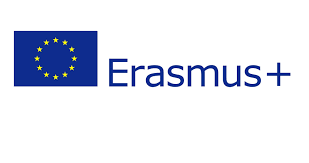 STATE SCHOLARSHIPS FOUNDATION(ΙΚΥ)DIRECTORATE FOR SPECIAL PROGRAMMES INTERNATIONAL SCHOLARSHIPSUNIT FOR EUROPEAN UNION PROGRAMMES------